中国摩擦密封材料协会为深入推进节能减排和大气污染防治攻坚工作，持续改善环境空气质量，按照联合会要求，结合《摩擦密封材料产业2017～2020年节能减排达标工作计划与实施方案》和《摩擦密封材料节能减排和大气污染防治攻坚工作汇报》内容，根据行业实际，制定本方案。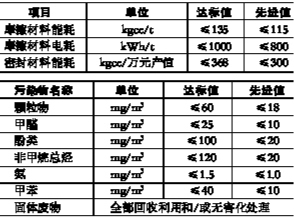 一、继续提高认识，提升站位党的十九大提出树立和践行绿水青山就是金山银山的理念。坚持节约资源和保护环境已成为基本国策，像对待生命一样对待生态环境已经形成共识。大气污染防治攻坚战是国家确定的三大攻坚战之一。治理摩擦密封材料行业大气污染，是本行业能否落实和贯彻党中央高质量发展战略部署的政治责任，是在全社会贯彻新的发展理念、推进社会文化进步中起推动作用还是拖后腿的重大的政治原则问题，是一项系统的、长期的艰巨任务。人民对生态环境持续改善的迫切需求，是行业可持续发展的基本原则，更是行业高质量发展的前提条件。摩擦密封材料行业要因势而谋、应势而动、乘势而上,持续不断地节能减排，坚持走绿色低碳发展之路，才能实现可持续高质量发展。为此，全行业必须统一认识，提高站位，做好顶层设计，有步骤有计划地看展攻坚工作。二、攻坚目标和攻坚措施（一）2019年大气污染攻坚总目标按照理事会通过的《摩擦材料行业2017~2020年节能减排达标工作计划和实施方案（修订版）》中规定的指标，确保2019年92%的企业达标，达到先进值的生产线在20%以上。所有会产生粉尘和废气的设备设施都应有密闭或吸尘设施，无组织排放浓度不超过GB16297规定。（二）去产能、淘汰落后目标和措施1.去产能和淘汰落后的目标继续贯彻落实《摩擦密封材料行业淘汰落后产能指导目录（2017年本）》，在产品方面淘汰含石棉的摩擦材料和密封填料；在节能方面淘汰综合能耗在175kgce/t以上的摩擦材料生产线和产值能耗在368kgce/万元以上的密封板材生产线；在生产工艺方面淘汰压制和热处理工序非自动控制、涂胶和喷漆手工操作的摩擦材料生产工艺、浆液浓度和板材厚度不能自动控制的密封板材生产工艺、卷制焊接非一体化的缠绕式垫片生产工艺。2.攻坚对象和攻坚内容谷城汽车配件厂等8家的石棉刹车片、营口石棉制品厂的石棉盘根、深州摩擦片厂等5家的手工涂胶喷漆工艺和热压非自动控制工艺、开封密封垫片公司等3家的缠绕式垫片手工焊接工艺。部分不能实现产生粉尘和废气的设备设施都密闭的小企业。3.时间进度和推进措施上半年确定具体的企业名单并公告，下半年逐户落实。紧紧抓住强制性国家标准GB5763《汽车用制动器衬片》及《汽车用盘式制动块》《汽车用鼓式制动片》新国家标准的发布，开展声势浩大的宣传和贯彻活动，对于愿意投入且能够达标的企业协助其落实整改措施，务必年底达标。对于不能达标的企业，一是积极说服劝其尽快转行，二是向当地政府反映，利用行政手段迫使其停产关门。（三）结构调整目标和措施1.结构调整目标坚决淘汰落后产能，强力制止含石棉和镉、六价铬、铅、汞汽车刹车片的生产，摩擦材料无石棉产品比例达到95%以上，淘汰石棉密封填料500吨左右。大力发展新产品，争取产值达到6000万元以上。2.攻坚对象和攻坚内容淘汰含石棉摩擦密封材料生产线见淘汰落后的对象。协助山东金麒麟股份有限公司建成完整的“环保型高稳定摩擦材料”示范生产线，争取年底达产达标，年产值达到5000万元。协助陕西航沣新材料有限公司湿式自动变速箱用摩擦元件生产线的建设，力争达产达标，年产值达到200万元。继续支持浙江国泰萧星密封材料股份有限公司的核电用低氯硫石墨密封件和高性能聚四氟乙烯密封件的深度开发，年产值达到800万元。争取珠海格莱利摩擦材料有限公司的智能网联汽车和新能源汽车用制动片的研究开发项目立项。3.时间进度和推进措施10月前基本完成淘汰含石棉和镉、六价铬、铅、汞汽车刹车片的生产，石棉密封填料全部停产。年底前完成“环保型高稳定摩擦材料”示范生产线和湿式自动变速箱用摩擦元件生产线的投产鉴定。9月底前完成智能网联汽车和新能源汽车用制动片的立项申报工作。（四）技术改造升级目标和措施1.技术改造升级目标按照世界领先、系统配套、绿色、环保、信息化、智能化的目标，筛选一批项目，形成《中国摩擦密封材料行业技术装备创新提升攻关实施方案》，作为下一步的行业重点工作和向政府部门报备的项目。2.攻坚对象和攻坚内容主要有《高档盘式刹车片智能制造自动生产线》《商用车刹车片（鼓式和盘式）智能制造样板生产线》《密封板材辊压成张绿色制备工艺》《钢背冲压处理自动化生产线》《摩擦材料自动称量及自动投料设备》等。3.时间进度和推进措施6月底前完成项目征集，7月底前召开专家委员会会议，对这些方案进行评审。9月底前形成《中国摩擦密封材料行业技术装备创新提升攻关实施方案》，确定具体的研发课题的技术路径、预期达到的指标、预计需要的研发经费、建议承担单位等。年底前完成项目的申报和各项准备。（五）2019年综合措施1.攻坚对象和攻坚内容（1）加强摩擦材料的热压和热处理工序的隔热防护措施的更新改造；鼓励采用热压产品立即通过自动温控烘道固化工艺；鼓励采用节能型加热管和变频电机。_ueditor_page_break_tag_（2）推广温压法和造粒工艺；完善集气和收尘设施，增加气体吸收或降解措施，确保达标排放。（3）加强工业固废作为原材料的研究和开发，进一步拓展工业固废在行业内的无害化利用。（4）积极开展绿色摩擦密封材料生产企业和绿色摩擦密封材料产品的标准研制工作，促进全行业的绿色健康发展。（5）鼓励企业开展厂房顶部安装太阳能发电的尝试。2.时间进度和推进措施（1）要大力宣传《国务院关于印发打赢蓝天保卫战三年行动计划的通知》，号召企业执行经理事会讨论通过的《关于推进绿色摩擦密封材料发展与应用的实施方案》和《摩擦材料行业2017~2020年节能减排达标工作计划和实施方案》。站在行业可持续发展的高度，强化责任意识和担当意识，肩负起引领行业持续节能减排，促进行业持续发展的重任。开发节能减排新技术并推广应用，提升产品质量档次并拓展产品绿色应用领域，全面促进产业持续发展。树立在节能环保方面成绩突出的榜样企业，依托行业专家对企业节能减排工作中遇到的问题进行及时指导，阶段性总结《实施方案》落实过程中经验。（2）配合环保主管部门担负起完善法律制度、推动依法治污的重大职责，加大监督力度，增强监督实效，创新执法检查工作机制，促进摩擦密封材料企业达标排放。（3）摩擦密封材料企业要积极行动起来，认真落实生态环保部关于《实施工业污染源排放全面达标计划的通知》要求，全行业实现污染物达标排放。首先要确保生产中污染物符合现有的达标排放，其次要进一步提升节能技术应用和环保设施的更新改造。鼓励行业骨干企业达标排放的基础上，带头实施节能环保先进值，进一步减少污染物排放。特别是蓝天保卫战的重点区域如京津冀及周边地区、长三角地区、汾渭平原等区域生产企业要从大局出发，自觉实施清洁生产，加强大气排放治理。